CONCEPT NOTEBackgroundThe Asia-Pacific Telecommunity (APT) Standardization Program (ASTAP) was formed in 1998 in order to establish regional cooperation on standardization among APT Members and to contribute to global standardization activities. It is one of the major APT Work Program in the Area of Standardization and Technology Development. Over the years, ASTAP has been enhanced to fulfil its objectives and has become a regional platform for cooperative standardization activities. Currently, ASTAP is working on many important areas related to standardization and technology development. Among those are Bridging Standardization Gap, Policies, Regulatory and Strategies in standardization, Green ICT, EMF Exposure, Future Network and Future Transport Network, Seamless Access Communication System, IoT and Smart Cities, Multimedia Applications, Information Security, Accessibility and Usability. ASTAP also identify policy, strategic and technical coordination matters to be considered in appropriate standardization work for information exchange and coordination with appropriate international/ regional organizations, and Standards Developing Organizations (SDOs) where regional cooperation and collaboration work will be of benefit to the APT Members and the Asia-Pacific region.Objectives of ASTAPThe objectives of ASTAP are as follows:To establish regional cooperation on standardization and to contribute to global standardization activities;To harmonize standardization activities in the region through cooperative standardization activities such as exchange of views and information;To share knowledge and experience among APT members through studies, research and analysis on telecommunications/ICT areas;To assist APT members, especially developing country members, to develop the skills in telecommunications/ICT areas by providing research and analysis-based study results and surveys on key telecommunications/ICT areas;To enhance the level of expertise on standardization for telecommunications/ICT areas among APT members;To foster appropriate institutional arrangements for promotion of telecommunications/ ICT standardization in the Asia-Pacific region.Scope of ActivitiesTo promote research and analysis-based activities and standardization-related activities on telecommunications/ICT areas, including radio communications and multimedia technologies; and in particular:To set up study questions for research and analysis as for the needs of APT members and to coordinate regional views on standardization issuesTo develop technical recommendations to complement global standards, where requested by membersTo identify members needs in the field of telecommunications/ICT standards and to develop relevant measures to prepare outputs in the form of guidelines, reports, recommendations, etc. that are practical, focused and relevant to the needs of APT members To prepare proposals to ITU meetings and other international events, as requiredTo cooperate and coordinate on standardization matters with ITU and other related organizations, as requiredTo liaise with other relevant APT work programmes to strengthen the collaborations of work as well as to avoid the duplication of work.The following technical areas are included on the activities:Telecommunications/ICT regulatory matters and strategiesWireless and fixed networks & infrastructureService & system, and its operationICT application and user related issuesCurrently ASTAP is working on the following work items:Development of Handbook to Introduce ICT Solution for the Community in Rural Areas;  Development of Guideline on referencing int’l standards in developing national standards in the field of ICT;Development on Guideline on setting up National ICT Standardization Regime;Development of Report on Telecommunication Numbering Administration in Asia Pacific;Development of Report on Regulatory matter and Implementation Practice on Quality of Experience (QoE) in Mobile Communications;Development of Report on Measurement Scenarios and Sampling Methodologies to Assess Quality of Popular Mobile Services’Development of Report on Certification Mark for Communication Devices;Development of Report on Efforts to Green Data Centres in the ICT/ Telecommunication sector in the APT member countries;Development of Report on Asia Pacific regional activities on human exposure to EMF (EMF impact);Development of Report on APT members’ status on the deployment of green or environment friendly ICT project;Development of Report on EMF Information Platform using EMF Area Monitoring System for the better Awareness of General Public;Development of Report on VoLTE  interoperability;Development of Case Studies Report and Guideline for Implementing Emergency Telecommunication System in APT Region;Development of Report on Seamless Access Communication Systems;Development of Report on Broadband Train Communication Network using RoF Technologies;Development of Report on Broadband Access Network in APT member countries;Development of Report on Requirement of Transceiver in Coherent Radio over Fiber System;Development of revised Report on Radio-over-Fiber Relay Link for Indoor Communication System;Development of Report on Power over Fiber System for Radio-over-Fiber Network;Development of Field Trial Report on Wireless Access WDM-PON Deployment based on Radio-over-Fiber Technology;Development of Report on other IoT Applications and Services;Development of Report on High-priority Targets in Goal 11 of SDGS for Smart Sustainable Cities in the APT Region;Development of Traffic Accident Record and its Analysis Method’s Guidelines in Asia;Development of Report on Framework of 4-tier Cloud Access Security Broker for cloud service security;Development of Guideline for Security use of IT Devices and services;Development of Security Guideline for Information and Network Security; Development of Security Guideline for Open source Software;Development of Guideline for IoT Security; Survey of IPTV services in APT region;Development of Report on Harmonization of S2ST (Speech-to-Speech Translation) Standardization;  Development of Survey Report on Status of Mobile Application Accessibility in the APT Region;Development of Report on Harmonization of S2ST (Speech-to-Speech Translation) Standardization;  Development of Survey Report on the Status of Mobile Application Accessibility in the APT Region;Development of Report on Telecommunication Relay Services in the AP Region.Objectives of ASTAP-31The objective of ASTAP-31 is to promote, coordinate and harmonize telecommunication standardization activities across the Asia-Pacific region through regional cooperation. The experts will meet to enhance the level of expertise on standardization among the membership and expands the activities through practical contributions and solutions on the ICT issues in this region. ASTAP-31 will also review the outcomes of the 42nd Session of the Management Committee (MC-42) of the Asia-Pacific Telecommunity relevant to ASTAP. ASTAP will also review the Strategic Plan of the Asia-Pacific Telecommunity for 2018 – 2020 approved by GA-14 and develop the Work Plans for implementation of the Strategic Plan of the Asia-Pacific Telecommunity for 2018 – 2020.ASTAP-31 will also include the Industry Workshop on “Internet of Things” with focus on IoT application and service, emerging technology and cyber security which will be held in the afternoon of 11 June 2019.Expected outcomes of ASTAP-31ASTAP-31 is expected to develop tangible outcomes which may include the followings:Draft APT Recommendations;APT Reports;APT Guidelines;Liaison Statements to other APT Work Programmes, ITU-T and ITU-D Study Groups and external organizations;Survey Questionnaires on the work items;Revised ToR of the Working Groups/ Expert Groups;Revised Work Plan of Working Groups;New Work Plan for study.Schedule & Venue ASTAP-31 will be held from 11 to 15 June 2019 in Tokyo, Japan.Arrangement/ Activity The ASTAP-31 will be held for 4 working days. The Working Groups and respective Expert Groups will also meet during ASTAP-31 and report to the Plenary of ASTAP-31. ASTAP-31 will also include the Industry Workshop which will be held in the afternoon of 11 June 2019.Provisional Agenda Provisional Agenda is attached in Annex A.Information for Participants Information for Participants will be available at https://www.apt.int/2019-ASTAP31. Contact Details APT Standardization Program (ASTAP)Email: aptastap@apt.int   Annex AChairman, ASTAPPROVISIONAL AGENDAOpening Adoption of the AgendaIndustry Workshop on Internet of ThingsAllocation of DocumentsSummary Record of ASTAP-30Outcomes of the 42nd Session of the Management Committee (MC-42) of the Asia-Pacific Telecommunity relevant to ASTAPStrategic Plan of the Asia-Pacific Telecommunity for 2018 – 2020Expected Outcomes of ASTAP Working Groups Documents allocated to the Plenary Report of Industry WorkshopReport of ASTAP Advisory Board Reports of ASTAP Working GroupsOutput DocumentsUpdate of ASTAP Office Bearers Date and Venue of ASTAP-32Any other mattersClosing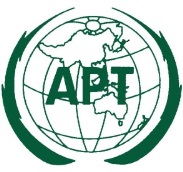 ASIA-PACIFIC TELECOMMUNITY31st APT Standardization Program Forum (ASTAP-31)11 – 15 June 2019, Tokyo, Japan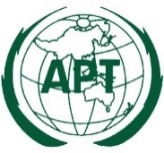 ASIA-PACIFIC TELECOMMUNITYDocument:31st APT Standardization Program Forum(ASTAP-31)11–15 June 2019, Tokyo, JapanASTAP-31/ADM-01 
1 March 2019